Scénario 4 : (S’)EvaluerIntroduction : L’évaluation avec ses différentes facettes (diagnostique, formative, sommative, certificative …) fait partie intégrante d’un processus d’apprentissage et d’enseignement. En physique-chimie, les objets d’évaluation sont divers : connaissance, savoir-faire expérimental, restitution de stratégie de résolution, etc. Aussi, il est pertinent de s’intéresser à l’usage du numérique comme support pour accompagner l’élève dans l’évaluation de ses progrès et dans la maîtrise de l’ensemble des compétences et capacités à acquérir. L’idée est de s’assurer que ces outils numériques facilitent les évaluations avec une plus-value pertinente aussi bien pour l’apprenant que pour l’enseignant.• Niveau : cycle 4, lycée, lycée pro, post-bac• Les objectifs :Utiliser des outils numériques pour proposer différentes formes d’évaluation facilitant l’acquisition de connaissances et de compétences dans le cadre de l’enseignement de la physique-chimie.Permettre d’assurer des évaluations formatives, diagnostiques ou sommatives.Permettre à l’élève de cerner les compétences visées par le programme en créant des évaluations pour et par les pairs.• Compétences (Numériques) :Communication et collaborationEnvironnement numériqueInformation et donnéesProtection et sécurité• Contexte pédagogique :   Environnement pédagogique, exemple :Prérequis des élèves ou formation des élèves (sur la prise en main d’une application, ou d’un logiciel)durée de l'usage : variable en fonction du type d’évaluationestimation du temps de travail de l’élève  variable en fonction du type d’évaluationapplicable pour un travail individuel ou  en groupe .une connexion internet est nécessaire.• Les outils ou fonctionnalités utilisées :Un appareil photo, une caméra, un dictaphone, un logiciel de traitement de texte, un logiciel d’annotation de photos numériques, un logiciel de représentation de molécules (type “chemsketch”) etc..• Les apports :Du point de vue de l’enseignant : l’usage du numérique dans l’évaluation permet de garder une trace des évolutions de chaque élève. Ces outils facilitent la mise en place d’un processus familier pour l’enseignant : expliciter le but de l’évaluation en fonction du sujet abordé, concevoir les feedback et envisager des ajustements en fonction de la “performance” des élèves.Du point de vue de l’élève : l’élève se retrouve face à un environnement numérique qui lui permet de garder une trace de ses points forts et faibles. La possibilité de faire de petites évaluations régulières permet de “dédramatiser” l’évaluation et de la concevoir comme un processus d’apprentissage.• Les freins : L’évaluation par l’intermédiaire essentiellement/exclusivement de supports numériques peut induire une automatisation des collectes qui risque  de ne plus permettre à l’enseignant de garder un regard critique sur chaque élève.• Les pistes (pour surmonter les obstacles) :Prévoir des temps d’évaluation non automatisésCommentaires : Les exemples d’usage sont déposés sur les sites académiques et indexés dans ÉduBaseSi le canevas ci-dessus ne convient pas à un scénario d’usage, les groupes académiques de travail sont invités à proposer un canevas plus adapté. •  les exemples de productions : 1ère STL 1STL/CBSV (Biomolécules et imagerie médicale)1ère L/ES Thème : Représentation visuelle4ème :  Evaluations formative et sommative - L'énergie et ses conversion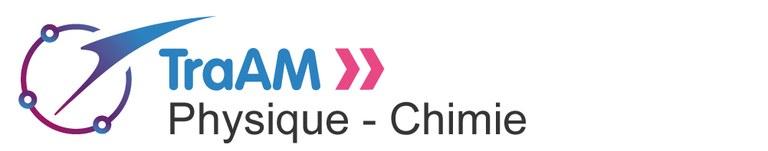 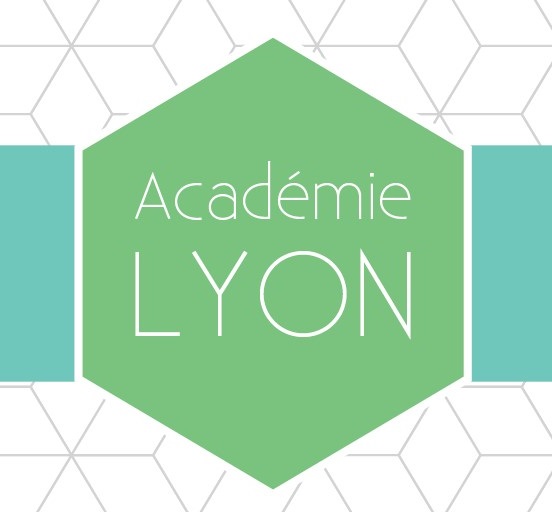 